        - 2 x 45-minute lessons from Y1 onwardsBroader experience of a range of sports offered to pupils (this is one of the 5 key indicators that schools should expect to see improvement across as a result of the PE and School Sport Premium funding)In EYFS, unit 1 taught before unit 2 as unit 1 is easier.Ball skills, fundamentals and sending and receiving KS1 units isolate skills to prepare children to apply these in games activities (target, net and wall, striking and fielding and invasion) with increased pressure, rules and decision making. The same with ball skills and fundamentals in LKS2. Consideration has been made for weather to avoid disruption to lessons, placing units such as dance and gymnastics in Autumn 2 and Spring 1. To give children a broad range of experiences, we have alternated games activities throughout KS2 e.g., cricket in year 3 and 5, rounders in year 4 and 6.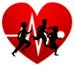 Autumn 1 Autumn 2 Spring 1 Spring 2 Summer 1Summer 2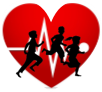 NurseryIntroduction to PE: Unit 1 Fundamentals: Unit 1Gymnastics: Unit 1Dance: Unit 1Games: Unit 1Ball Skills: Unit 1Reception Introduction to PE: Unit 2Fundamentals: Unit 2Gymnastics: Unit 2Dance: Unit 2Games: Unit 2 Ball Skills: Unit 2Year 1Fundamentals  Ball skills GymnasticsSending and ReceivingDance Target GamesYogaInvasionAthleticsNet and Wall Team buildingStriking & FieldingYear 2 Fundamentals Ball Skills GymnasticsInvasionDanceTarget gamesFitnessSending & receivingAthleticsNet and WallTeam buildingStriking & FieldingYear 3 Fundamentals Ball Skills Y3/4GymnasticsDodge ballDance NetballFitnessTag RugbyAthleticsTennisCricketHandballYear 4 BasketballOAAGymnastics FootballDanceHockeyYogaFitnessSwimmingAthleticsTennisRoundersTag RubyYear 5FitnessNetballGymnasticsDodge ballDanceFootballTag Rugby Badminton Y5/6AthleticsTennisSwimmingOAACricketYear 6 Basketball OAAGymnastics Tag rugbyDanceHockeyYogaTennisAthletics HandballRoundersDodgeballSwimming